WOMEN’S GUILD MEMBERSHIP REGISTRATION & INTEREST SURVEY 2023-2024Please assist us in planning for this year’s activities by completing this form either in hard copy or online using the QR code. You may bring the form & your dues (or just your dues if you fill out the form online) to the Wine & Cheese event.If you cannot attend the event, you may drop the form, your dues, or both in the collection basket when you attend church. Please use an envelope clearly marked with your name and “Women’s Guild Dues”. Dues are $10.00 and must be current as of the November meeting to receive an invitation to the Christmas Dinner.PLEASE PRINT LEGIBLYNAME ____________________________________________    PHONE ________________________________________ADDRESS __________________________________________________________________________________________EMAIL  ________________________________________________Place an X in the  next to any of the following committees with which you would like to share your time and talents:  Bake Sale (separate from the Craftfest and Carnival bake sales) Community Outreach (identify organizations in need and determine aid to provide) Communication (assist with mailings)  Easter Egg Hunt (help set up on Palm Sunday) 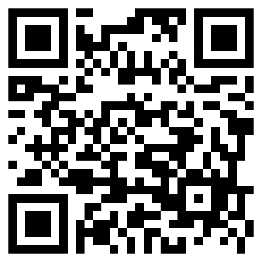  Installation Celebration (help with decorations, reservations) Kiffle Making – watch bulletin for dates – Parish Center Main Hall Refreshments  (for Guild general meetings)CRAFTFEST is the Guild’s annual major fundraising activity.   Please check any areas which you are willing to assist:  Parish Mailing – Monday, September 18th at 9:00 am – Parish Center Classroom 3-4 Candy Making Workshop – Thursday, October 26th at 9:00 am - Parish Center Main HallCraftfest Week  Food Preparation - Wednesday through Friday mornings/afternoons (November 8-10, 2023) – Parish Center Kitchen Set up:    Thursday Evening 6 pm       Friday Morning 9 am         Craftfest Weekend – November 11 & 12, 2023 Saturday AM           Saturday PM            Sunday AM         Pack Up Sunday 1 pm Kitchen help during Craftfest – Saturday, November 11, 10am – 2pm  Kitchen clean-up during Craftfest – Saturday, November 11, 1 pm – 4pm (Husbands/High School helpers welcomed)Would you like to be considered for a Women’s Guild Board Position?   Yes    Which Position?     Bake Sale Chair            Installation Brunch Chair         Other ________________________Do you need rides to meetings?    Yes		Can you help to transport fellow members to meetings?    Yes Can we include your contact information in a Guild contact listing?   Yes 	  No